Проект разработан юридическим отделом управления 
организационно-правового обеспечения работы аппарата Городской Думы Петропавловск-Камчатского городского округа и внесен председателем Городской Думы Петропавловск-Камчатского городского округа 
Монаховой Г.В.РЕШЕНИЕРассмотрев проект решения о внесении изменений в Решение Городской Думы Петропавловск-Камчатского городского округа от 28.02.2013 № 25-нд 
«О правилах юридико-технического оформления проектов правовых актов, вносимых в Городскую Думу Петропавловск-Камчатского городского округа», внесенный председателем Городской Думы Петропавловск-Камчатского городского округа Монаховой Г.В., в соответствии с частью 3 статьи 43 Федерального закона 
от 06.10.2003 № 131-ФЗ «Об общих принципах организации местного самоуправления в Российской Федерации», частью 1 статьи 60 Устава Петропавловск-Камчатского городского округа Городская Дума Петропавловск-Камчатского городского округаРЕШИЛА:1. Принять Решение о внесении изменений в Решение Городской Думы Петропавловск-Камчатского городского округа от 28.02.2013 № 25-нд 
«О правилах юридико-технического оформления проектов правовых актов, вносимых в Городскую Думу Петропавловск-Камчатского городского округа».2. Направить принятое Решение Главе Петропавловск-Камчатского городского округа для подписания и обнародования.Приложение 1к Решению Городской ДумыПетропавловск-Камчатского городского округа от __________ № _____-нд«О внесении изменений в Решение Городской ДумыПетропавловск-Камчатского городского округаот 28.02.2013 № 25-нд«О правилах юридико-технического оформленияпроектов правовых актов, представляемых 
в Городскую Думу Петропавловск-Камчатскогогородского округа»«Приложение 1к Решению Городской ДумыПетропавловск-Камчатского городского округаот 28.02.2013 № 25-нд «О правилах юридико-технического оформленияпроектов правовых актов, представляемых
в Городскую Думу Петропавловск-Камчатскогогородского округа»РЕШЕНИЕот ______________ № _______ -ндПринято Городской Думой Петропавловск-Камчатского городского округа(решение от __________ № ____-р)«Текст структурных единиц Решения»Приложение 2к Решению Городской ДумыПетропавловск-Камчатского городского округаот ________ № _____-нд«О внесении изменений в Решение Городской ДумыПетропавловск-Камчатского городского округаот 28.02.2013 № 25-нд«О правилах юридико-технического оформленияпроектов правовых актов, представляемыхГородскую Думу Петропавловск-Камчатскогогородского округа»«Приложение 2к Решению Городской ДумыПетропавловск-Камчатского городского округаот 28.02.2013 № 25-нд«О правилах юридико-технического оформленияпроектов правовых актов, представляемых 
в Городскую Думу Петропавловск-Камчатскогогородского округа»Проект разработан ______________ (указывается разработавший проект орган) и внесен ________________ (указывается субъект правотворческой инициативы)РЕШЕНИЕ«Текст преамбулы», Городская Дума Петропавловск-Камчатского городского округаРЕШИЛА:«Текст структурных единиц решения»Приложение 3к Решению Городской ДумыПетропавловск-Камчатского городского округаот 24.11.2016 № 529-нд«О внесении изменений в РешениеГородской Думы Петропавловск-Камчатскогогородского округаот 28.02.2013 № 25-нд«О правилах юридико-технического оформленияпроектов правовых актов, представляемыхв Городскую Думу Петропавловск-Камчатскогогородского округа»«Приложение 3к Решению Городской ДумыПетропавловск-Камчатского городского округаот 28.02.2013 № 25-нд«О правилах юридико-технического оформленияпроектов правовых актов, представляемыхв Городскую Думу Петропавловск-Камчатскогогородского округа»РЕШЕНИЕ«Текст преамбулы», Городская Дума Петропавловск-Камчатского городского округаРЕШИЛА:«Текст структурных единиц решения»ПОЯСНИТЕЛЬНАЯ ЗАПИСКАк проекту решения Городской Думы Петропавловск-Камчатского городского округа «О внесении изменений в Решение Городской Думы Петропавловск-Камчатского городского округа от 28.02.2013 № 25-нд «О правилах юридико-технического оформления проектов правовых актов, вносимых в Городскую Думу Петропавловск-Камчатского городского округа»Представленный проект решения Городской Думы Петропавловск-Камчатского городского округа «О внесении изменений в Решение Городской Думы Петропавловск-Камчатского городского округа от 28.02.2013 № 25-нд «О правилах юридико-технического оформления проектов правовых актов, вносимых 
в Городскую Думу Петропавловск-Камчатского городского округа» (далее – проект решения) разработан в соответствии с требованиями национального стандарта Российской Федерации ГОСТ Р 7.0.97-2016 «Система стандартов по информации, библиотечному и издательскому делу. Организационно-распорядительная документация. Требования к оформлению документов», утвержденного приказом Федерального агентства по техническому регулированию и метрологии от 08.12.2016 № 2004-ст.Отдельные положения проекта решения направлены на уточнение правил 
и порядка оформления проектов правовых актов, представляемых в Городскую Думу Петропавловск-Камчатского городского округа субъектами правотворческой инициативы.Принятие проекта решения не повлечет приостановление, изменение 
или дополнение других правовых актов Городской Думы Петропавловск-Камчатского городского округа, а также не повлечет дополнительных расходов бюджета Петропавловск-Камчатского городского округа.Поскольку проектом решения не затрагиваются вопросы осуществления предпринимательской и инвестиционной деятельности, оценка регулирующего воздействия проекта решения не требуется. 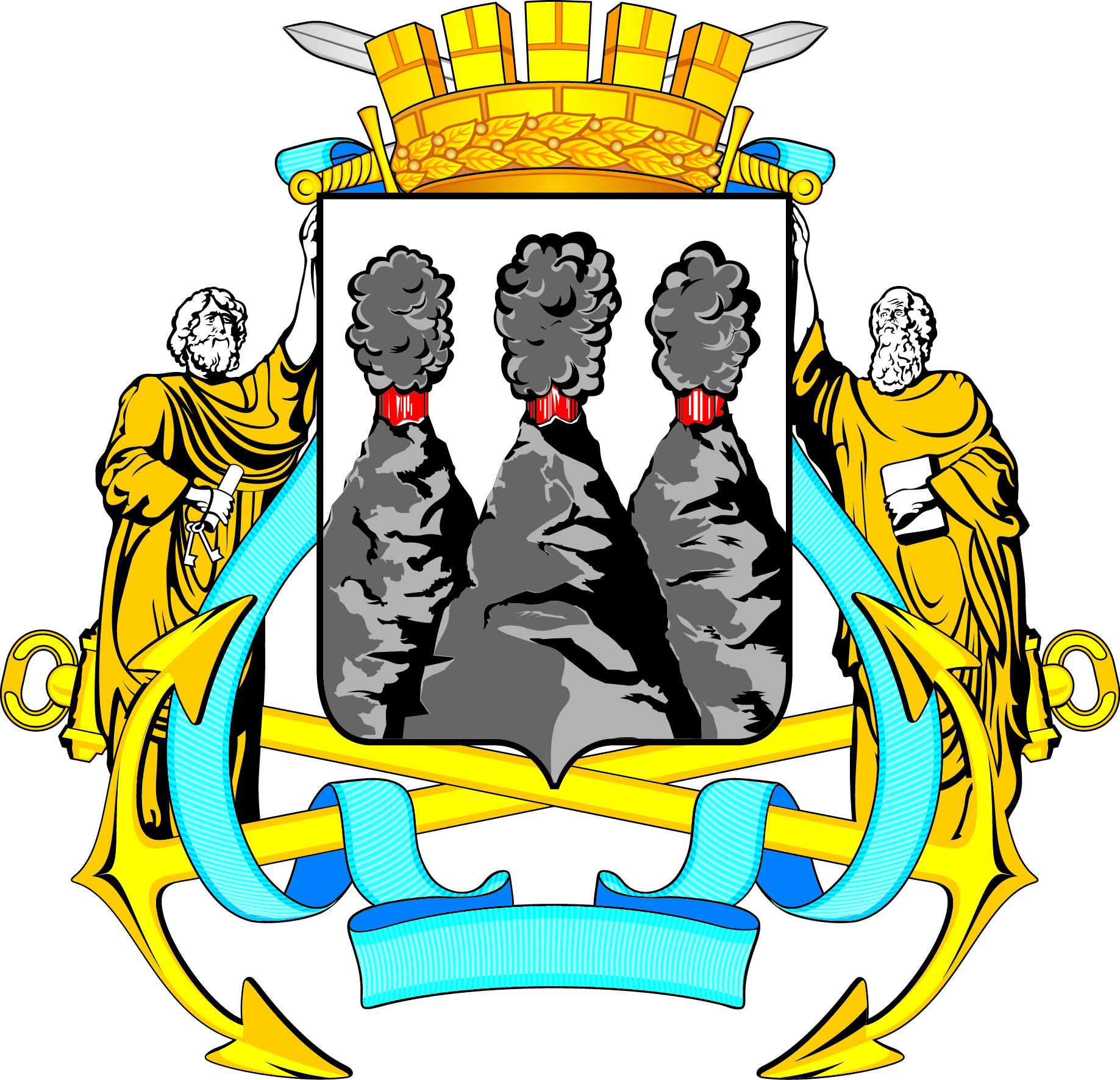 ГОРОДСКАЯ ДУМАПЕТРОПАВЛОВСК-КАМЧАТСКОГО ГОРОДСКОГО ОКРУГАот              №         -рсессияг.Петропавловск-КамчатскийО принятии решения о внесении изменений в Решение Городской 
Думы Петропавловск-Камчатского городского округа от 28.02.2013 № 25-нд «О правилах юридико-технического оформления проектов правовых актов, вносимых в Городскую Думу Петропавловск-Камчатского городского округа» Председатель Городской Думы Петропавловск-Камчатского городского округаГ.В. МонаховаРЕШЕНИЕ от __________ № ______-ндО внесении изменений в Решение Городской Думы
 Петропавловск-Камчатского городского округа от 28.02.2013 № 25-нд 
«О правилах юридико-технического оформления проектов правовых актов, вносимых в Городскую Думу Петропавловск-Камчатского городского округа»Принято Городской Думой Петропавловск-Камчатского городского округа(решение от _________ № ____-р)1. Часть 3 статьи 2 изложить в следующей редакции:«3. При создании правового акта на 2 и более страницах вторую 
и последующие страницы нумеруют.Номера страниц проставляются посередине верхнего поля правового акта 
на расстоянии не менее 10 мм от верхнего края листа.Допускается создание правового акта на лицевой и оборотной сторонах листа. При двустороннем создании правового акта ширина левого поля на лицевой стороне листа и правого поля на оборотной стороне листа должны быть равны.Текст правового акта располагается от левого края листа на расстоянии
не менее 30 мм, от правого – не менее 10 мм, от верхнего – не менее 20 мм, от нижнего – не менее 20 мм. Абзацный отступ текста правового акта устанавливается 1,25 см.Текст правового акта оформляется шрифтом Times New Roman, размер шрифта – 14 (при составлении таблиц допускается использование шрифтов меньших размеров) и печатается через одинарный межстрочный интервал с выравниванием текста по ширине.Текст правового акта печатается в режиме запрета:- автоматического переноса слов;- применения стилей маркированных списков.Интервал между буквами в словах - обычный.Интервал между словами - 1 пробел.Всегда печатаются на одной строке: знак номера с его цифровым обозначением; фамилия с инициалами; предлог, с которого начинается наименование правового акта, с последующим текстом наименования.».2. Приложение 1 изложить в редакции согласно приложению 1 к настоящему Решению3. Приложение 2 изложить в редакции согласно приложению 2 к настоящему Решению.4. Приложение 3 изложить в редакции согласно приложению 3 к настоящему Решению.5. Настоящее Решение вступает в силу после дня его официального
опубликования.ГОРОДСКАЯ ДУМАПЕТРОПАВЛОВСК-КАМЧАТСКОГО ГОРОДСКОГО ОКРУГА«Наименование решения»ГлаваПетропавловск-Камчатскогогородского округа«Подпись»И.О. Фамилия».ГОРОДСКАЯ ДУМАПЕТРОПАВЛОВСК-КАМЧАТСКОГО ГОРОДСКОГО ОКРУГАот                     №         -рсессияг.Петропавловск-Камчатский«Наименование решения»Председатель Городской Думы Петропавловск-Камчатского городского округа  «Подпись»И.О. Фамилия».ГОРОДСКАЯ ДУМАПЕТРОПАВЛОВСК-КАМЧАТСКОГО ГОРОДСКОГО ОКРУГАот                     №         -рсессияг.Петропавловск-Камчатский«Наименование решения»Председатель Городской Думы Петропавловск-Камчатского городского округа «Подпись»И.О. Фамилия».26.07.2018____________/А.Ю. Ерш/